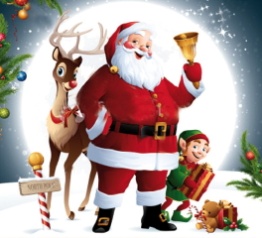 Tutti a brindare 
con il GSIB!Care amiche e cari amici,anche quest'anno il GSIB si è impegnato a fondo per offrire ai propri atleti e monitori tante novità sia nell'ambito sportivo che in quello ricreativo.L'appuntamento previsto al Teatro Sociale di Bellinzona il prossimo 23 novembre è senz'altro l'evento ricreativo più importante dell'anno, che ci permetterà di raccogliere dei fondi per continuare a sostenere i costi delle attività annuali. Contiamo pertanto su ognuno di voi per pubblicizzare la serata e portare amici e conoscenti a Teatro per una serata di grande comicità con la Compagnia Comica di Mendrisio a favore del GSIB.Per festeggiare la fine di questo nuovo anno intenso passato assieme e per brindare alla nuova stagione, è con grande piacere che ti invitiamo alla  Fantastica Festa di Natale del GSIBVenerdì 30 novembre 2018 dalle ore 19.00presso il Ristorante Cereda di SementinaSarà l’occasione per passare una serata indimenticabile con tutta la grande famiglia del GSIB – atleti, monitori, famigliari ed amici – e per brindare tutti assieme in un'atmosfera di festa ed allegria.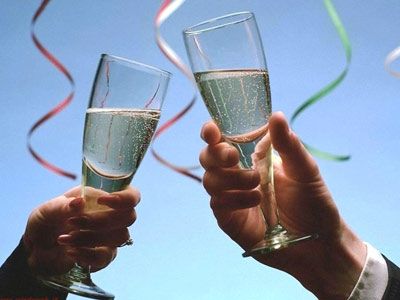 Non mancheranno musica, ballo ed intrattenimento, 
una ricca lotteria e l’arrivo di San Nicolao con un regalo per tutti! Non perdete tempo e iscrivetevi numerosi!!Per atleti e monitori la cena sarà offerta dal GSIB, mentre ai genitori ed accompagnatori verrà chiesto un contributo di fr. 35.-- (acqua inclusa). 
Bambini dai 4 ai 10 anni fr. 20.--.Annunciatevi entro lunedì 26 novembre 2018, ritornando il tagliando in calce a: Vittoria Franchini, Via Galbisio 73, 6503 Bellinzona (tel. 079 192 35 88 /091 825 71 30) o per mail info@gsib-bellinzonese.ch.Vi aspettiamo tutti con tanta voglia di divertirsi! La responsabile delle attività ricreative del GSIB 
Vittoria Franchini………………………………………………………………………………………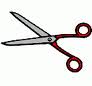 Partecipo alla cena del 30 novembre 2018Cognome e  nome ………………………………………………………………………..……………..Monitore		atletaAccompagnato da no ……………… persone